台灣攝影學會 (桃園)活動中心106年數位編修進階 (下午班)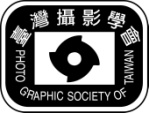 日    期：自106年4月24日至106年 7月24 日止，星期(一)下午 2:00 至 4:00 課程費用：會員3500 元，非會員 4000元 (招收學員25人 額滿為止)             (三人以上團報會員價優惠)  請自行攜帶筆電及安裝相關軟體 報名專線：班主任：黃茂寅  0933-890431                      副班主任：羅士鎧  0933-850244 、李月雲 0931-190259 上課地點：桃園市吉昌街217號 (中山路與國際路交叉口附近立人補習班後方) 講    師：徐瑞奎 老師 理 事 長：徐添福       活動中心主委： 李後民        副主委：黃茂寅、羅士鎧台灣會(桃園)活動中心 106年數位編修進階班(下午班)  報名表 活動中心位置圖：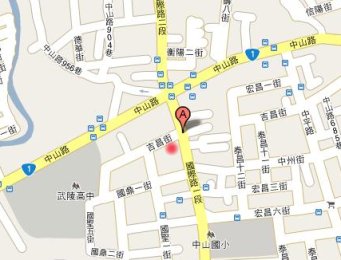 次日期課程大綱內     容1106年
04/24(一)檔案管理及備份、救回PS、BR工作環境設定，安全、有效率的檔案管理、檔案備份的基本觀念及簡易方法，認識NAS、Bridge、檔案總管中快速尋找檔案，救回誤刪檔案實作2106年
05/08(一)CameraRaw 進階亮部、亮調、暗部、陰影調整、銳利化、雜訊減少，色相、飽和度、亮度調整分割色調，鏡頭校正，模擬粒狀影像、裁切後暈映、批次處理3106年
05/15(一)圖層遮色片、調整圖層進階應用選取範圍與色板：儲存色板、加入色板、載入色板、剪裁調整圖層、剪裁遮色片，圖片連續縮放不失真技巧、暗角效果製作，重複曝光效果製作4106年
05/22(一)數位黑卡HDR高動態範圍影像合併：(配合包圍式曝光)Camera Raw 漸層濾鏡工具、數位黑卡；使用單張RAW檔、使用二張RAW檔5106年
06/05(一)動作與批次處理放大10%動作錄製、縮小1024動作錄製、調整橫幅像素4800動作，調整直幅像素4800動作、照片加上白邊框、黑邊框、陰影邊框，動作應用在批次處理檔案6106年
06/12(一)濾鏡效果應用動態效果製作，變焦動態效果製作，景深模糊效果製作，濾鏡-去雜訊與銳利化，漣漪效果製作，柔焦效果製作7106年
06/19(一)光影效果應用影子製作，多重影子製作，倒影製作，斜光束製作，耶穌光製作8106年
06/26(一)影像合成全景深影像合併 、移花接木進階技巧彩繪人體 - 混和模式應用9106年
07/03(一)黑白與色調黑白調整關鍵秘訣、黑白樣式應用、紅外線效果製作、濾鏡效果應用、遮色片應用在黑白、色溫調整技巧、人物快速變裝 – 顏色取代10106年
07/10(一)濾鏡及筆刷外掛筆刷：雲、閃電、裂紋、煙；外掛濾鏡：nikcollection Nik 相片編輯包Color Efex Pro：55種，校正色彩、修飾相片及增添創意效果Silver Efex Pro：20 種黑白底片效果；Dfine：調整相片對比並降低其色彩雜訊Sharpener Pro：相片銳化功能；HDR Efex Pro：提供多種的HDR相片處理效果11106年
07/17(一)雲端編輯Pixlr editor、Pixlr ExpressPixlr-O-MATIC12106年
07/24(一)結業式每人5*7相片10張  學員作品觀摩賽□會員編號：                  □非會員□會員編號：                  □非會員□會員編號：                  □非會員□會員編號：                  □非會員□會員編號：                  □非會員姓   名行動電話住   址E-mail FB名稱